NATIONALE SCHEIKUNDEOLYMPIADEOPGAVEN VOORRONDE 1af te nemen in de periode van28 januari tot en met 4 februari 2015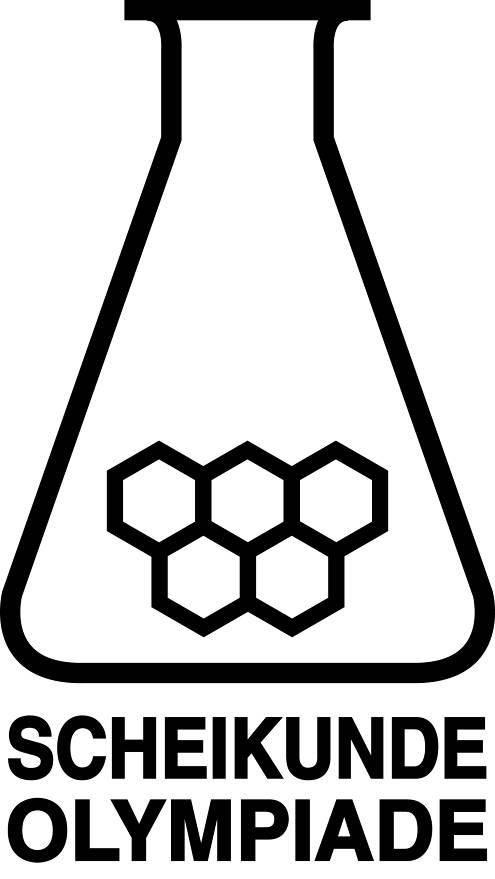 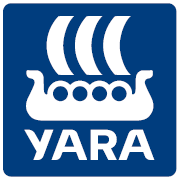 Deze voorronde bestaat uit 20 meerkeuzevragen verdeeld over 8 onderwerpen en 2 opgaven met in totaal 12 open vragen alsmede een uitwerkbijlage en een antwoordblad voor de meerkeuzevragen.Gebruik voor de beantwoording van de meerkeuzevragen het antwoordblad.Gebruik voor de beantwoording van elke opgave met open vragen een apart antwoordvel, voorzien van naam.De maximumscore voor dit werk bedraagt 76 punten.De voorronde duurt maximaal 2 klokuren.Benodigde hulpmiddelen: rekenapparaat en BINAS 5e druk.Bij elke vraag is het aantal punten vermeld dat een juist antwoord op die vraag oplevert.Deze toets is tot stand gekomen dankzij de medewerking van de volgende personen:Olav AltenburgAlex BlokhuisCees de BoerJohan BroensAndré BunnikThijs EngberinkPeter de GrootJacob van HengstMartin GroeneveldDick HenninkEmiel de KleijnJasper LandmanEvert LimburgMarte van der LindenArjan LinthorstHan MertensStan van de PollDe eindredactie was in handen van: Kees BeersMeerkeuzevragen	(totaal 40 punten)Schrijf bij elke vraag je antwoord (letter) op het antwoordblad. Dit antwoordblad vind je aan het eind van dit opgavenboekje. Normering:	2 punten per juist antwoordOpen opgaven	(totaal 36 punten)Yara	(15 punten) De eindronde van de Nationale Scheikundeolympiade wordt in 2015 georganiseerd door het bedrijf Yara in Sluiskil. In dit bedrijf wordt onder andere ammoniak geproduceerd, alsmede een aantal stikstofhoudende meststoffen, zoals ureum. De grondstoffen voor de ammoniakproductie zijn aardgas, stoom en lucht. Daaruit wordt eerst een gasmengsel gemaakt van stikstof en waterstof in de molverhouding 1 : 3, het zogenoemde synthesegas. Behalve synthesegas ontstaat in dit proces een grote hoeveelheid koolstofdioxide De vorming van synthesegas uit aardgas, stoom en lucht kan als volgt in een totaalvergelijking worden weergegeven:a mol lucht  +  b mol H2O  +  c mol CH4  →  1 mol N2  +  3 mol H2  +  c mol CO2 Bereken a, b en c. Ga ervan uit dat de volumepercentages stikstof en zuurstof in lucht respectievelijk 79% en 21% zijn. Geef de uitkomsten in twee decimalen.	5Het synthesegas wordt vervolgens bij ongeveer 500 °C en 200 bar over een katalysator geleid. Daar stelt zich het volgende evenwicht in:N2(g)  +  3 H2(g)    2 NH3(g)Voor de reactie naar rechts geldt: ΔH =  0,462·105 J per mol NH3. Geef aan wat de invloed is van temperatuur, druk en de aanwezigheid van een katalysator op zowel de ligging van het evenwicht als op de insteltijd van het evenwicht. Vul je antwoord in in de tabel die staat op de uitwerkbijlage die bij deze toets hoort.	3Yara is de grootste industriële afnemer van aardgas in Nederland. Per jaar wordt door het bedrijf 1,8·109 m3 aardgas verbruikt. Dit wordt vrijwel allemaal omgezet tot koolstofdioxide. Een deel hiervan wordt bij Yara omgezet tot ureum, CO(NH2)2. De jaarproductie van ureum is 750.000 ton.Bereken welk percentage van het verbruikte aardgas, via koolstofdioxide, uiteindelijk in ureum terechtkomt. Aardgas heeft een dichtheid van 0,833 kg m3 en bevat 70 massaprocent CH4.	5Een ander deel van het geproduceerde koolstofdioxide wordt geleverd aan een nabijgelegen glastuinbouwbedrijf.Wat is daar de functie van het koolstofdioxide?	1Noem een andere toepassing van koolstofdioxide.	1Het Goiânia-incident	(21 punten) In 1985 werd in de Braziliaanse stad Goiânia het ziekenhuis gesloten. Al spoedig werden de verlaten gebouwen in gebruik genomen door krakers en daklozen. Op 13 september 1987 werd een bestralingsapparaat uit het instituut voor radiotherapie van het ziekenhuis ontvreemd. In dit apparaat zat nog een capsule met radioactief cesiumchloride die er bij de ontmanteling van het ziekenhuis niet uit was gehaald. Het apparaat werd verhandeld aan een schroothandelaar die de capsule er uit haalde en opende, geïntrigeerd door het blauwe schijnsel dat er uit kwam. Zodoende raakten de schroothandelaar en zijn gezinsleden radioactief besmet, evenals vele anderen aan wie wat van het feeëriek stralende poeder cadeau was gegeven. Iedereen die in aanraking met het poeder was gekomen, werd ziek. Pas na veertien dagen werd het radioactieve cesiumchloride als oorzaak van de ziekteverschijnselen achterhaald en kon actie worden ondernomen om de slachtoffers te genezen. Voor een aantal mensen kwam de behandeling echter te laat. Deze gebeurtenis staat sindsdien bekend als het Goiânia-incident. Het radioactieve bestanddeel van het cesiumchloride was de isotoop Cs-137. Dit is een zogenoemde β-straler. Bij β-verval wordt in de atoomkern een neutron omgezet tot een proton en een elektron. De zo ontstane elektronen verlaten de kernen als radioactieve straling. Bij het β-verval van een Cs-137 kern ontstaat een nieuwe atoomkern die kan worden weergegeven met X. Geef de waardes van a en b en het symbool van het element X.	3Bij radioactief verval is de tijd die verstrijkt tot het aantal radioactieve kernen van een bepaalde soort tot de helft is teruggebracht, de fysische halveringstijd, constant. Dat komt omdat het aantal kernen dat per tijdseenheid vervalt recht evenredig is met het aantal aanwezige kernen. Voor Cs-137 geldt dat per seconde constant 7,3·108 % van de aanwezige Cs-137 kernen vervalt.De capsule met cesiumchloride had sinds 1971 in het bestralingsapparaat gezeten. Toen was de stralingsintensiteit 74 TBq. Bq staat voor becquerel; één becquerel is het verval van één atoomkern per seconde.Bereken hoeveel gram radioactief cesiumchloride de capsule in 1971 bevatte. Gebruik hierbij onder andere een gegeven uit Binas-tabel 2.	4Wanneer radioactief Cs-137 in het lichaam is gekomen, verspreidt het zich over alle lichaamsweefsels. Een deel verlaat het lichaam via de urine en de ontlasting. De hoeveelheid Cs-137 die het lichaam verlaat, is recht evenredig met de in het lichaam aanwezige hoeveelheid Cs-137. Dit maakt dat de tijd die verstrijkt tot de hoeveelheid Cs-137 in het lichaam tot de helft is teruggebracht, de biologische halveringstijd, constant is, evenals de fysische halveringstijd. De biologische halveringstijd van Cs-137 ligt bij volwassen mannen tussen 65 en 95 dagen.Bij de behandeling van met Cs-137 besmette mensen wordt vaak Berlijns blauw (ook wel Pruisisch blauw genoemd) gebruikt. Berlijns blauw is een zeer slecht oplosbaar zout. Het slaat neer als oplossingen van ijzer(III)chloride en kaliumhexacyanoferraat(II), K4[Fe(CN)6], worden samengevoegd. Geef de vergelijking van deze neerslagreactie. Ga ervan uit dat in Berlijns blauw uitsluitend ijzer(III)ionen en hexacyanoferraat(II)ionen voorkomen.	3Eenmaal ingenomen, kan het slecht oplosbare Berlijns blauw de maag- en darmwand niet passeren. Berlijns blauw zorgt ervoor dat de biologische halveringstijd van Cs-137 aanzienlijk wordt teruggebracht. Dat komt doordat het vaste Berlijns blauw onder andere als een ionenwisselaar optreedt: in de vaste stof nemen ionen Cs-137, die zich in het maagdarmkanaal bevinden, de plaats in van ijzer(III)ionen. Via de ontlasting verlaat het Cs-137 dan het lichaam.Geef met een reactievergelijking het vervangen van één ijzer(III)ion in dit ionenwisselingsproces weer. Gebruik toestandsaanduidingen. Noteer het Berlijns blauw hierin als FenBB	3In het onderstaande diagram is weergegeven hoe de activiteit A, in Bq, van het Cs-137 in het lichaam verandert van een patiënt die met Berlijns blauw is behandeld. Op de verticale as staat ln A uitgezet, de natuurlijke logaritme van de activiteit van het Cs-137. Op de horizontale as is de tijd, in dagen, uitgezet waarin de activiteit is gemeten. Op tijdstip 0 vond de besmetting plaats, veertien dagen later is de behandeling met Berlijns blauw gestart. De behandeling, waarbij dagelijks een dosis Berlijns Blauw moest worden ingenomen, duurde 20 dagen.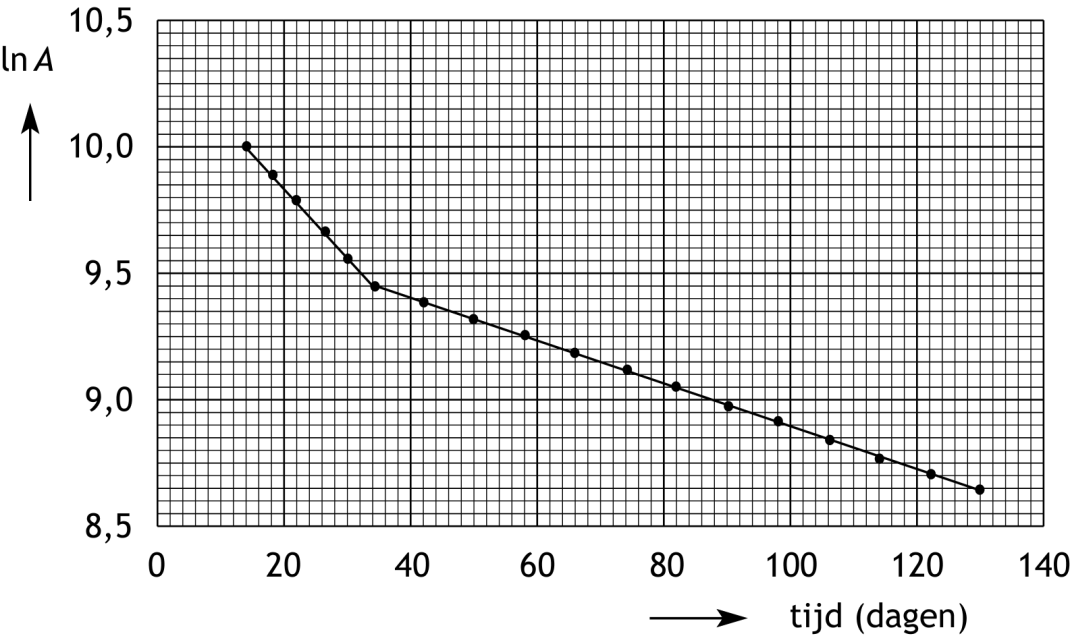 Dit diagram is ook opgenomen op de uitwerkbijlage die bij deze toets hoort.De biologische halveringstijd van Cs-137 van deze patiënt was, zonder Berlijns blauw, 84 dagen. Bereken met welke factor Berlijns blauw de biologische halveringstijd van Cs-137 vermindert. Gebruik hierbij eventueel het diagram dat op de uitwerkbijlage is opgenomen.	4Ook kan met behulp van het diagram worden bepaald hoe groot de activiteit van het Cs-137 in het lichaam was onmiddellijk na de besmetting, op dag 0 dus, ervan uitgaande dat na de eerste besmetting geen contact met Cs-137 meer heeft plaatsgevonden. Hierbij hoeft geen rekening te worden gehouden met de fysische halveringstijd van Cs-137.Bepaal met behulp van het diagram hoe groot de activiteit, in Bq, van het Cs-137 in het lichaam was onmiddellijk na de besmetting. Gebruik hierbij het diagram dat op de uitwerkbijlage is opgenomen.	2Leg uit dat geen rekening hoeft te worden gehouden met de fysische halveringstijd van Cs-137 bij de bepaling hoe groot de activiteit van het Cs-137 in het lichaam was onmiddellijk na de besmetting. Gebruik hierbij een gegeven uit Binas-tabel 25.	236e Nationale Scheikundeolympiade 2015 voorronde 1 Uitwerkbijlage bij Open Vragen 2, 10 en 11 naam:vraag 2vragen 10 en 11Vergeet niet deze uitwerkbijlage in te leveren!36e Nationale Scheikundeolympiade 2015 voorronde 1 Antwoordblad meerkeuzevragen naam:ReactiesReacties1Flitspoeders zijn explosieve mengsels die in vuurwerk worden gebruikt. Een veelgebruikt flitspoeder is een mengsel van kaliumperchloraat (KClO4) en aluminium. Bij ontbranding van dit mengsel ontstaan aluminiumoxide en kaliumchloride. Wat is de molverhouding waarin kaliumperchloraat en aluminium reageren?Flitspoeders zijn explosieve mengsels die in vuurwerk worden gebruikt. Een veelgebruikt flitspoeder is een mengsel van kaliumperchloraat (KClO4) en aluminium. Bij ontbranding van dit mengsel ontstaan aluminiumoxide en kaliumchloride. Wat is de molverhouding waarin kaliumperchloraat en aluminium reageren?AKClO4 : Al = 1 : 2KClO4 : Al = 1 : 2BKClO4 : Al = 1 : 3KClO4 : Al = 1 : 3CKClO4 : Al = 1 : 4KClO4 : Al = 1 : 4DKClO4 : Al = 3 : 2KClO4 : Al = 3 : 2EKClO4 : Al = 3 : 4KClO4 : Al = 3 : 4FKClO4 : Al = 3 : 8KClO4 : Al = 3 : 82Als calciumhydride in water wordt gebracht, treedt de volgende reactie op:CaH2  +  2 H2O  →  Ca2+  +  2 OH  +  2 H2Kan deze reactie worden opgevat als een redoxreactie of als een zuur-basereactie?Als calciumhydride in water wordt gebracht, treedt de volgende reactie op:CaH2  +  2 H2O  →  Ca2+  +  2 OH  +  2 H2Kan deze reactie worden opgevat als een redoxreactie of als een zuur-basereactie?Ageen van beidegeen van beideBeen redoxreactieeen redoxreactieCeen zuur-basereactieeen zuur-basereactieDzowel een redoxreactie als een zuur-basereactiezowel een redoxreactie als een zuur-basereactieStructuren en formulesStructuren en formules3Een bepaald dubbelzout bestaat uit ammonium-, nitraat- en sulfaationen. De verhoudingsformule kan worden weergegeven met (NH4)x(NO3)y(SO4)z. Men heeft vastgesteld dat de massaverhouding N : S in het dubbelzout gelijk is aan 3,5. Hoe groot zijn x, y en z?x	y	zAA3	5	1BB4	4	1C5	3	15	3	1D8	2	38	2	3E8	6	18	6	1F10	8	110	8	1G23	15	423	15	44Welke van de volgende isomeren met molecuulformule C5H12O2 heeft het hoogste kookpunt?Welke van de volgende isomeren met molecuulformule C5H12O2 heeft het hoogste kookpunt?A1-ethoxypropaan-2-ol (1-ethoxy-2-propanol)1-ethoxypropaan-2-ol (1-ethoxy-2-propanol)B1-ethoxy-1-methoxyethaan1-ethoxy-1-methoxyethaanC2-methylbutaan-1,3-diol (2-methyl-1,3-butaandiol)2-methylbutaan-1,3-diol (2-methyl-1,3-butaandiol)D2,2-dimethoxypropaan2,2-dimethoxypropaanEdiethoxymethaandiethoxymethaanRekenen5Ammoniak en zuurstof kunnen in een aflopende reactie als volgt met elkaar reageren:4 NH3(g)  +  5 O2(g)  →  4 NO(g)  +  6 H2O(g)In een reactievat, dat door een beweegbare zuiger is afgesloten, mengt men 50 cm3 ammoniak en 60 cm3 zuurstof en laat de reactie optreden.Wat is het totale gasvolume na afloop van de reactie? De temperatuur en de druk zijn na afloop van de reactie gelijk aan de temperatuur en de druk voor de reactie.A100 cm3B110 cm3C112 cm3D120 cm3E122 cm3F125 cm36Magnetiet, Fe3O4, kan met behulp van koolstofmonoöxide worden omgezet tot ijzer. Bij deze reactie ontstaat ook koolstofdioxide.Hoeveel m3 koolstofmonoöxide is minstens nodig om met behulp van deze reactie 1,00 ton ijzer te verkrijgen? Het rendement van de reactie is 88%. Bij de heersende temperatuur en druk is Vm = 6,15·102 m3 mol1.A1,3B1,7C3,9D5,0E1,3·103 F1,7·103G3,9·103H5,0·103pH / Zuur-base7Iemand lost 0,0250 mol van een bepaald zuur op tot 100 mL oplossing. De pH van de oplossing is 1,70.Wat is de Kz van dit zuur?A1,6·103B1,7·103C1,6·102D8,0·1028Wat kun je zeggen over de pH van een ammoniumsulfietoplossing?ApH < 7BpH = 7CpH > 79Aan 75,0 mL 0,0600 M zoutzuur wordt 0,102 g magnesiumhydroxide toegevoegd. Wat is de pH van de oplossing die is ontstaan nadat alle magnesiumhydroxide heeft gereageerd? Neem aan dat het volume van de oplossing niet is veranderd. A1,22B1,33C1,44D1,57E1,88F2,35Redox en elektrolyseRedox en elektrolyseRedox en elektrolyse10Een opgeladen loodaccu bestaat uit een 2 M zwavelzuuroplossing met daarin een loden plaat en een loden plaat bedekt met een laagje lood(IV)oxide. De loden plaat fungeert tijdens de werking van de accu als negatieve elektrode en de loden plaat met het laagje lood(IV)oxide is de positieve elektrode.Wat geldt tijdens de werking van de loodaccu voor de massa’s van de elektroden en de dichtheid van de zwavelzuuroplossing?Een opgeladen loodaccu bestaat uit een 2 M zwavelzuuroplossing met daarin een loden plaat en een loden plaat bedekt met een laagje lood(IV)oxide. De loden plaat fungeert tijdens de werking van de accu als negatieve elektrode en de loden plaat met het laagje lood(IV)oxide is de positieve elektrode.Wat geldt tijdens de werking van de loodaccu voor de massa’s van de elektroden en de dichtheid van de zwavelzuuroplossing?Een opgeladen loodaccu bestaat uit een 2 M zwavelzuuroplossing met daarin een loden plaat en een loden plaat bedekt met een laagje lood(IV)oxide. De loden plaat fungeert tijdens de werking van de accu als negatieve elektrode en de loden plaat met het laagje lood(IV)oxide is de positieve elektrode.Wat geldt tijdens de werking van de loodaccu voor de massa’s van de elektroden en de dichtheid van de zwavelzuuroplossing?de massa van de negatieve elektrode neemtde massa van de positieve elektrode neemtde dichtheid van de zwavelzuuroplossing neemtAAafafafBafafaftoeCafaftoeafDafaftoetoeEtoetoeafafFtoetoeaftoeGtoetoetoeafHtoetoetoetoe11Wat is de coëfficiënt van e als van de onderstaande halfreactie een kloppende vergelijking is gemaakt?... Sb2O5  +  ... H+  +  ... e  →  … SbO+  +  … H2OWat is de coëfficiënt van e als van de onderstaande halfreactie een kloppende vergelijking is gemaakt?... Sb2O5  +  ... H+  +  ... e  →  … SbO+  +  … H2OWat is de coëfficiënt van e als van de onderstaande halfreactie een kloppende vergelijking is gemaakt?... Sb2O5  +  ... H+  +  ... e  →  … SbO+  +  … H2OWat is de coëfficiënt van e als van de onderstaande halfreactie een kloppende vergelijking is gemaakt?... Sb2O5  +  ... H+  +  ... e  →  … SbO+  +  … H2OA1111B2222C3333D4444E5555F666612Een oplossing van koper(II)sulfaat wordt geëlektrolyseerd. Als elektroden worden twee koperstaafjes gebruikt. Welke reactie treedt op aan welke elektrode?Een oplossing van koper(II)sulfaat wordt geëlektrolyseerd. Als elektroden worden twee koperstaafjes gebruikt. Welke reactie treedt op aan welke elektrode?Een oplossing van koper(II)sulfaat wordt geëlektrolyseerd. Als elektroden worden twee koperstaafjes gebruikt. Welke reactie treedt op aan welke elektrode?Een oplossing van koper(II)sulfaat wordt geëlektrolyseerd. Als elektroden worden twee koperstaafjes gebruikt. Welke reactie treedt op aan welke elektrode?negatieve elektrode	positieve elektrodenegatieve elektrode	positieve elektrodenegatieve elektrode	positieve elektrodenegatieve elektrode	positieve elektrodeACu  →  Cu2+  +  2 e 	Cu2+  +  2 e  →  Cu Cu  →  Cu2+  +  2 e 	Cu2+  +  2 e  →  Cu Cu  →  Cu2+  +  2 e 	Cu2+  +  2 e  →  Cu Cu  →  Cu2+  +  2 e 	Cu2+  +  2 e  →  Cu BCu  →  Cu2+  +  2 e	2 H2O  +  2 e  →  H2  +  2 OHCu  →  Cu2+  +  2 e	2 H2O  +  2 e  →  H2  +  2 OHCu  →  Cu2+  +  2 e	2 H2O  +  2 e  →  H2  +  2 OHCu  →  Cu2+  +  2 e	2 H2O  +  2 e  →  H2  +  2 OHCCu2+  +  2 e  →  Cu	Cu  →  Cu2+  +  2 eCu2+  +  2 e  →  Cu	Cu  →  Cu2+  +  2 eCu2+  +  2 e  →  Cu	Cu  →  Cu2+  +  2 eCu2+  +  2 e  →  Cu	Cu  →  Cu2+  +  2 eDCu2+  +  2 e  →  Cu	2 H2O  →  O2  +  4 H+  +  4 eCu2+  +  2 e  →  Cu	2 H2O  →  O2  +  4 H+  +  4 eCu2+  +  2 e  →  Cu	2 H2O  →  O2  +  4 H+  +  4 eCu2+  +  2 e  →  Cu	2 H2O  →  O2  +  4 H+  +  4 eE2 H2O  →  O2  +  4 H+  +  4 e	Cu2+  +  2 e  →  Cu2 H2O  →  O2  +  4 H+  +  4 e	Cu2+  +  2 e  →  Cu2 H2O  →  O2  +  4 H+  +  4 e	Cu2+  +  2 e  →  Cu2 H2O  →  O2  +  4 H+  +  4 e	Cu2+  +  2 e  →  CuF2 H2O  →  O2  +  4 H+  +  4 e	2 H2O  +  2 e  →  H2  +  2 OH2 H2O  →  O2  +  4 H+  +  4 e	2 H2O  +  2 e  →  H2  +  2 OH2 H2O  →  O2  +  4 H+  +  4 e	2 H2O  +  2 e  →  H2  +  2 OH2 H2O  →  O2  +  4 H+  +  4 e	2 H2O  +  2 e  →  H2  +  2 OHG2 H2O  +  2 e  →  H2  +  2 OH	Cu  →  Cu2+  +  2 e2 H2O  +  2 e  →  H2  +  2 OH	Cu  →  Cu2+  +  2 e2 H2O  +  2 e  →  H2  +  2 OH	Cu  →  Cu2+  +  2 e2 H2O  +  2 e  →  H2  +  2 OH	Cu  →  Cu2+  +  2 eH2 H2O  +  2 e  →  H2  +  2 OH	2 H2O  →  O2  +  4 H+  +  4 e  2 H2O  +  2 e  →  H2  +  2 OH	2 H2O  →  O2  +  4 H+  +  4 e  2 H2O  +  2 e  →  H2  +  2 OH	2 H2O  →  O2  +  4 H+  +  4 e  2 H2O  +  2 e  →  H2  +  2 OH	2 H2O  →  O2  +  4 H+  +  4 e  Reactiesnelheid en evenwicht13Joodmonochloride en waterstof reageren in de gasfase als volgt met elkaar:2 ICl(g)  +  H2(g)  →  I2(g)  +  2 HCl(g)In een onderzoek naar de snelheid van deze reactie zijn de volgende gegevens verkregen:De formule voor de reactiesnelheid kan worden weergegeven met s = k[ICl]x[H2]y. Hierin is k de reactiesnelheidsconstante.Hoe groot zijn x en y en wat is de eenheid van k?x	y	eenheid van kA1	1	L mol1 s1B1	1	L2 mol2 s1C1	2	L2 mol2 s1D1	2	L3 mol3 s1E2	1	L2 mol2 s1F2	1	L3 mol3 s114Bij een bepaalde temperatuur is cyclopropaan in evenwicht met propeen: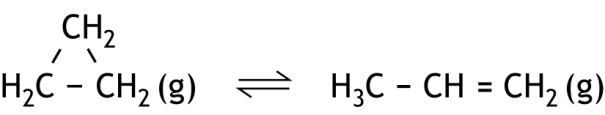 In dit evenwicht is de reactie naar rechts exotherm.Welke verandering zal leiden tot een nieuw evenwicht met meer cyclopropaan?I	verhoging van de druk II	verhoging van de temperatuurAgeen van beideBalleen ICalleen IIDallebei15Beschouw het volgende evenwicht: 2 SO2(g)  +  O2(g)    2 SO3(g)In een experiment waren de beginconcentraties van SO2(g) en O2(g) respectievelijk 2,00 mol L1 en 1,50 mol L1. Toen het evenwicht zich had ingesteld, was de concentratie van O2(g) gelijk aan 0,80 mol L1. Het experiment werd uitgevoerd bij constant volume. Wat volgt hieruit voor de evenwichtsconstante Kc?AKc = 0,15BKc = 0,34CKc = 0,59DKc = 1,0EKc = 1,7FKc = 2,9GKc = 6,8Koolstofchemie16Er zijn tal van verbindingen met molecuulformule C3H6O. Een aantal daarvan heeft de groep C  O  C in de moleculen.Hoeveel zijn dat er? Houd rekening met stereo-isomerie.A2B3C4D5E617Welke van onderstaande stoffen zal snel reageren met broom?AbenzeenBhexaanChexaan-1-ol (1-hexanol)Dhex-2-een (2-hexeen)18Natriumcyanide, NaCN, is een zout. Het wordt in de organische chemie vaak gebruikt om koolstofketens te verlengen. Zo kan chloormethaan, CH3Cl, met behulp van cyanide worden omgezet tot ethaannitril, CH3CN.Wat voor soort reactie is de omzetting van chloormethaan tot ethaannitril?Aeen elektrofiele additiereactieBeen elektrofiele substitutiereactieCeen nucleofiele additiereactieDeen nucleofiele substitutiereactie Eeen radicaal additiereactieFeen radicaal substitutiereactieAnalyse19Een leerling bepaalde de molariteit van een HNO3 oplossing door middel van een titratie met natronloog. Met behulp van een pipet werd 25,00 mL van de HNO3 oplossing in een erlenmeyer gebracht. Fenolftaleïen werd gebruikt als indicator. Er werd een te lage molariteit gevonden. Waardoor kan dit zijn veroorzaakt?ABij het pipetteren werden ook de laatste druppels uit de pipet in de erlenmeyer gebracht.BDe afgemeten hoeveelheid HNO3 oplossing werd verdund met gedestilleerd water.CDe uitstroomopening van de buret werd niet gevuld met het natronloog.DEr bleven druppels van de HNO3 oplossing aan de wand van de erlenmeyer zitten.EEr werd getitreerd tot de oplossing sterk roze was.20Aan 25,0 mL fosforzuuroplossing wordt een overmaat van een oplossing van bariumhydroxide toegevoegd. Het neerslag dat ontstaat, wordt gefiltreerd, gedroogd en gewogen. De massa was 11,62 g.Wat was de molariteit van de fosforzuuroplossing?A0,77 MB0,83 MC1,54 MD2,00 ME2,49 Minvloed op de ligging van het evenwichtinvloed op de insteltijd van het evenwichthogere temperatuurhogere drukaanwezigheid van een katalysatornr.keuzeletter(score)1234567891011121314151617181920totaal